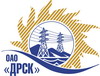 Открытое акционерное общество«Дальневосточная распределительная сетевая  компания»		Итоговый протокол по выбору победителягород  Благовещенск, ул. Шевченко, 28Способ и предмет закупки: Закрытый электронный запрос цен: закупка 1504  лот № 7 – «Монтаж и наладка ячейки 10 кВ на ПС 35/6 «Р» для нужд филиала ОАО "ДРСК" "Хабаровские ЭС"Закупка проводится согласно ГКПЗ 2014г. раздела  2.2.1 «Услуги ТПиР»  № 1504  на основании указания ОАО «ДРСК» от  01.07.2014 г. № 157.Планируемая стоимость закупки в соответствии с ГКПЗ: Лот № 7 – 1 081 617,00 руб. без учета НДС;Форма голосования членов Закупочной комиссии: очно-заочная.ПРИСУТСТВОВАЛИ:	На заседании присутствовали 8 членов Закупочной комиссии 2 уровня. ВОПРОСЫ, ВЫНОСИМЫЕ НА РАССМОТРЕНИЕ ЗАКУПОЧНОЙ КОМИССИИ: Об отклонении предложений О признании предложения соответствующим условиям закупкиО признании закрытого запроса цен  несостоявшимсяРАССМАТРИВАЕМЫЕ ДОКУМЕНТЫ:1.	Протокол вскрытия конвертов от 421/7-УТПиР-В от 10.07.2014г.2.	Индивидуальное заключение Новикова С.В.ВОПРОС 1 «Об отклонении предложений» ОТМЕТИЛИ:Предложения Участников ООО "ЭТК Энерготранс" (680054, г. Хабаровск, ул. Трехгорная 8) и ООО "Амур-ЭП" (680032, Хабаровский край, г. Хабаровск, пр-кт 60 лет Октября, 128 А) не соответствуют требованиям Закупочной документации п. 17,  а именно предложение вышеуказанных участников не поступили в указанный в извещении срок в электронный сейф закупки на ЭТП.ВОПРОС 2 «О признании предложения соответствующим условиям закупки»ОТМЕТИЛИ:Предложение ООО "ДТЭН" (680009, Россия, Хабаровский край, г. Хабаровск, ул. Большая, д. 12, оф. 6) признается удовлетворяющим по существу условиям закупки. Стоимость предложения: 900 000,00 руб. (цена без НДС)ВОПРОС 3 «О признании закрытого запроса цен несостоявшимся»ОТМЕТИЛИ:Поскольку на закрытый запрос цен  «Монтаж и наладка ячейки 10 кВ на ПС 35/6 «Р» для нужд филиала ОАО "ДРСК" "Хабаровские ЭС» после проведения отборочной стадии подано менее двух предложений на основании пункта 5 статьи 447 части первой Гражданского кодекса Российской Федерации предлагается признать закрытый запрос цен по данному лоту несостоявшимся. РЕШИЛИ:Предложения ООО "ЭТК Энерготранс" (680054, г. Хабаровск, ул. Трехгорная 8) и ООО "Амур-ЭП" (680032, Хабаровский край, г. Хабаровск, пр-кт 60 лет Октября, 128 А) отклонить как не отвечающее условиям закрытого запроса ценПризнать предложение ООО "ДТЭН" (680009, Россия, Хабаровский край, г. Хабаровск, ул. Большая, д. 12, оф. 6) удовлетворяющим условиям закупкиПризнать закрытый запрос цен  лот № 7  «Монтаж и наладка ячейки 10 кВ на ПС 35/6 «Р» для нужд филиала ОАО "ДРСК" "Хабаровские ЭС»  как несостоявшимся в связи с подачей менее двух предложений. В связи с тем, что, по мнению Закупочной комиссии, проведение новой закупки может привести к увеличению числа Участников, провести закупку повторно на условиях, аналогичных условиям проведения первоначальной закупки.№ 421-7-УТПиР-ВП«_22_» июля 2014 годаОтветственный секретарь Закупочной комиссии: Челышева Т.В. _____________________________Технический секретарь Закупочной комиссии: Терёшкина Г.М.  _____________________________